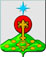 РОССИЙСКАЯ ФЕДЕРАЦИЯСвердловская областьДУМА СЕВЕРОУРАЛЬСКОГО ГОРОДСКОГО ОКРУГАРЕШЕНИЕот 26 февраля 2020 года	          № 10г. СевероуральскО внесении изменений в Перечень должностных лиц органов местного самоуправления Североуральского городского округа, уполномоченных составлять протоколы об административных правонарушениях, предусмотренных Законом Свердловской области от 14.06.2005 года № 52-ОЗ «Об административных правонарушениях на территории Свердловской области», утвержденный Решением Думы Североуральского городского округа от 28.03.2018 года № 17Руководствуясь Законом Свердловской области от 26.03.2019 № 24-ОЗ «О внесении изменений в Закон Свердловской области «Об административных правонарушениях на территории Свердловской области» и статью 1 Закона Свердловской области «О наделении органов местного самоуправления муниципальных образований, расположенных на территории Свердловской области, государственным полномочием Свердловской области по определению перечня должностных лиц, уполномоченных составлять протоколы об административных правонарушениях, предусмотренных законом Свердловской области», Уставом Североуральского городского округа, Дума Североуральского городского округаРЕШИЛА: 1. Внести в Перечень должностных лиц органов местного самоуправления Североуральского городского округа, уполномоченных составлять протоколы об административных правонарушениях, предусмотренных Законом Свердловской области от 14.06.2006 № 52-ОЗ «Об административных правонарушениях на территории Свердловской области», утвержденный решением Думы Североуральского городского округа от 28.03.2018 № 17, с изменениями, внесенными  решениями  Думы  Североуральского  городского  округа  от  27.06.2018 № 41, от 24.10.2008 № 73, от 27.02.2019 № 8, следующие изменения:1) в строках 1, 6, 11, 13-15, 18 слова «38,» исключить;2) строку 16-1 исключить.2. Опубликовать настоящее Решение в газете «Наше слово» и разместить на официальном сайте Администрации Североуральского городского округа.3. Контроль исполнения настоящего Решения возложить на постоянную депутатскую комиссию Думы Североуральского городского округа по социальной политике (Копылов А.Н.).Глава Североуральского городского округа ______________В.П. Матюшенко                                  Председатель ДумыСевероуральского городского округа_____________ Е.С. Балбекова